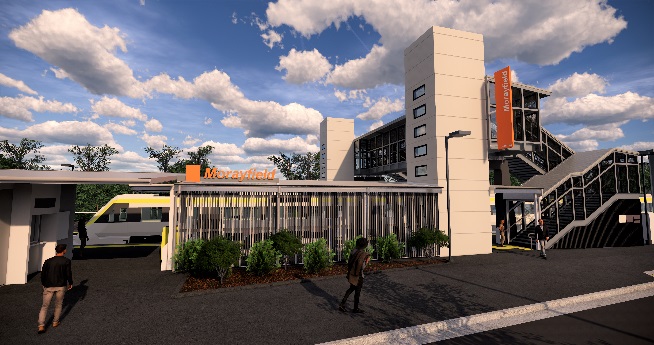 Project progressActivities undertaken recently at Morayfield have included:continued station building constructionconcreting – back of platform raisingunderground servicesinstallation of concrete lift shafts to ground level – platforms 1 and 2.Upcoming worksIn the coming weeks, customers and the community can expect to see the following activities:installation of platform roof structure and station building roofing (including night works)pre-cast lift shafts and footbridge stairselectrical worksupgrade footpath to platform 2.Please take care around the work zones. 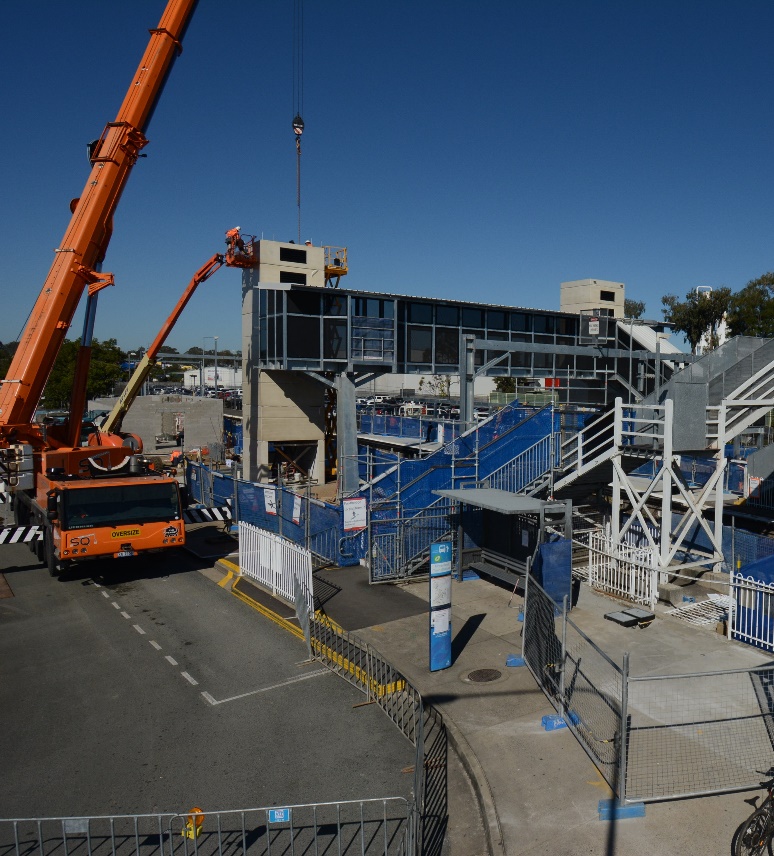 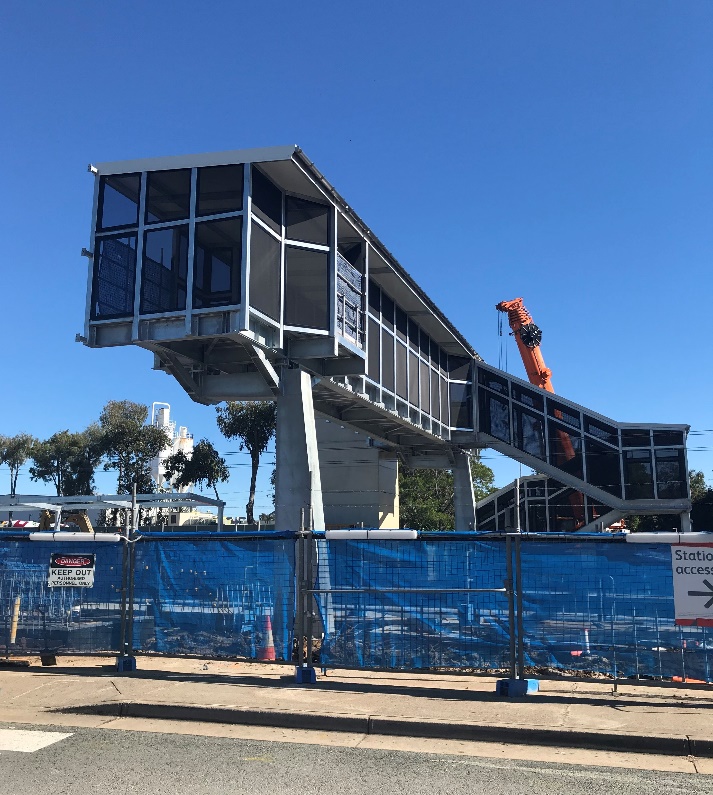 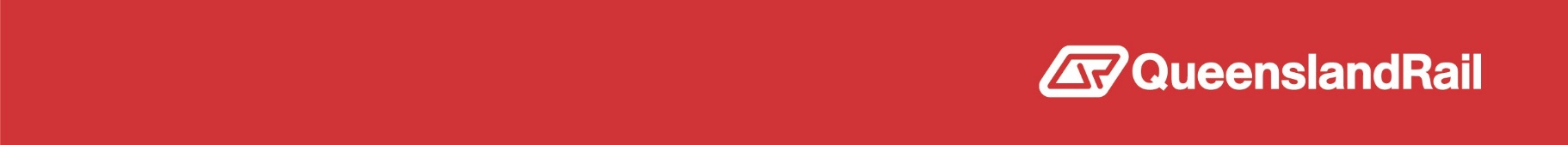 